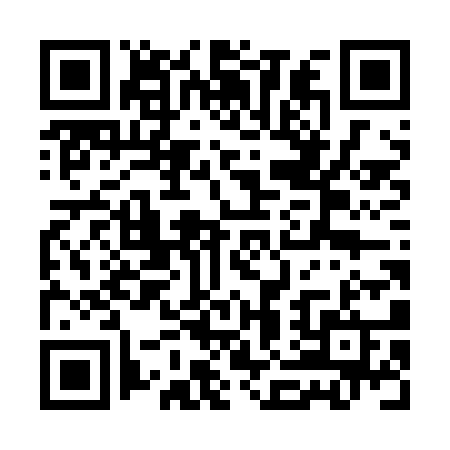 Ramadan times for Archar, BulgariaMon 11 Mar 2024 - Wed 10 Apr 2024High Latitude Method: Angle Based RulePrayer Calculation Method: Muslim World LeagueAsar Calculation Method: HanafiPrayer times provided by https://www.salahtimes.comDateDayFajrSuhurSunriseDhuhrAsrIftarMaghribIsha11Mon5:125:126:4712:384:426:306:308:0012Tue5:105:106:4512:384:436:316:318:0113Wed5:085:086:4412:384:446:326:328:0314Thu5:065:066:4212:374:456:346:348:0415Fri5:045:046:4012:374:466:356:358:0516Sat5:025:026:3812:374:476:366:368:0717Sun5:005:006:3612:374:486:376:378:0818Mon4:584:586:3512:364:496:396:398:0919Tue4:564:566:3312:364:506:406:408:1120Wed4:544:546:3112:364:516:416:418:1221Thu4:524:526:2912:354:526:426:428:1322Fri4:504:506:2712:354:536:436:438:1523Sat4:484:486:2612:354:546:456:458:1624Sun4:464:466:2412:344:546:466:468:1825Mon4:444:446:2212:344:556:476:478:1926Tue4:424:426:2012:344:566:486:488:2027Wed4:404:406:1812:344:576:506:508:2228Thu4:384:386:1712:334:586:516:518:2329Fri4:364:366:1512:334:596:526:528:2530Sat4:344:346:1312:335:006:536:538:2631Sun5:325:327:111:326:017:547:549:281Mon5:305:307:091:326:017:567:569:292Tue5:285:287:081:326:027:577:579:313Wed5:265:267:061:316:037:587:589:324Thu5:245:247:041:316:047:597:599:345Fri5:215:217:021:316:058:008:009:356Sat5:195:197:001:316:068:028:029:377Sun5:175:176:591:306:068:038:039:388Mon5:155:156:571:306:078:048:049:409Tue5:135:136:551:306:088:058:059:4110Wed5:115:116:531:306:098:068:069:43